4-latki1.Rodzicu wytnij poszczgólne elemnty godła z drugiego obrazka. Zadaniem dziecka jest dopasować wycięte puzzle i przykleić we właściwym miejscu godła.Printoteka.pl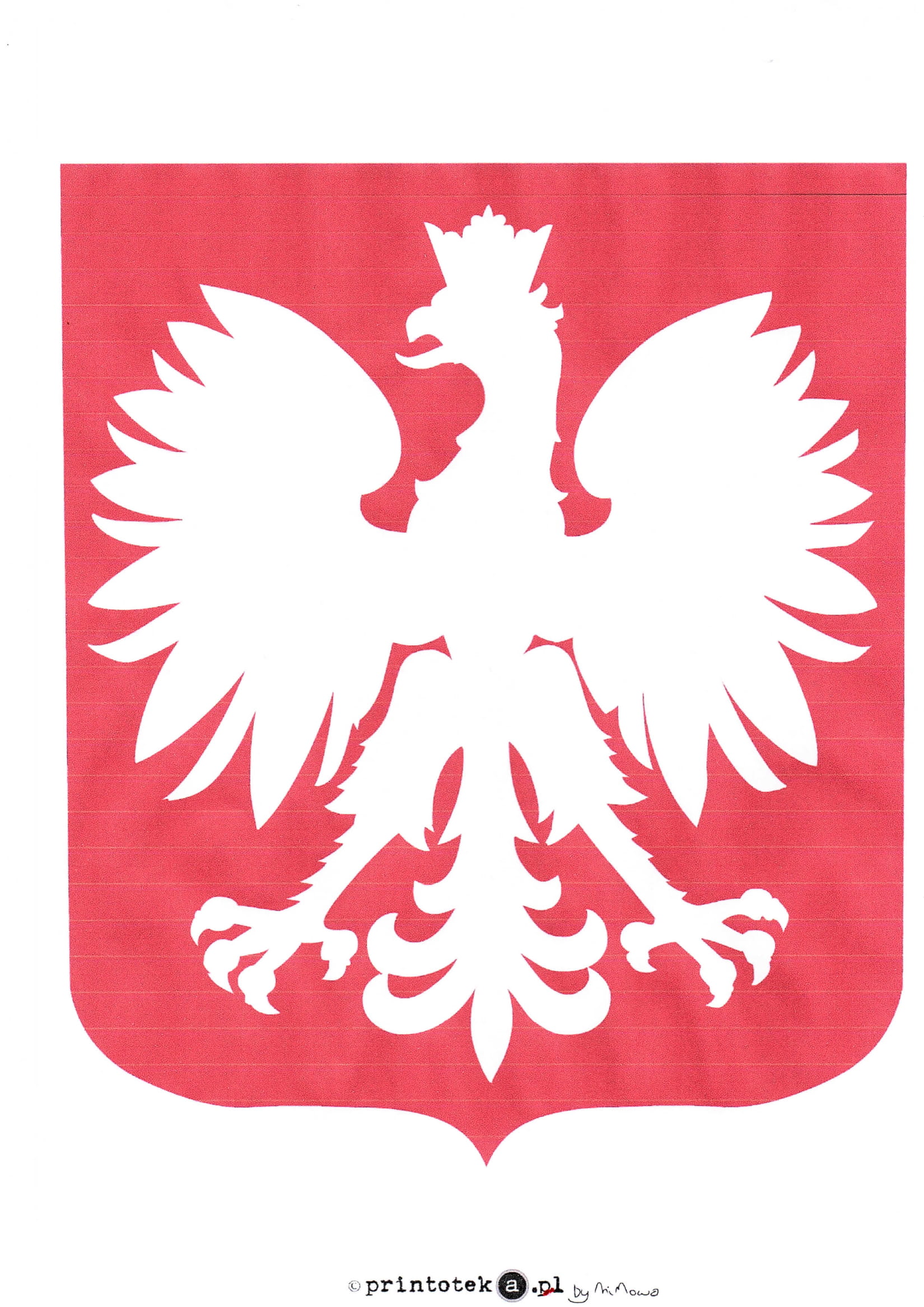 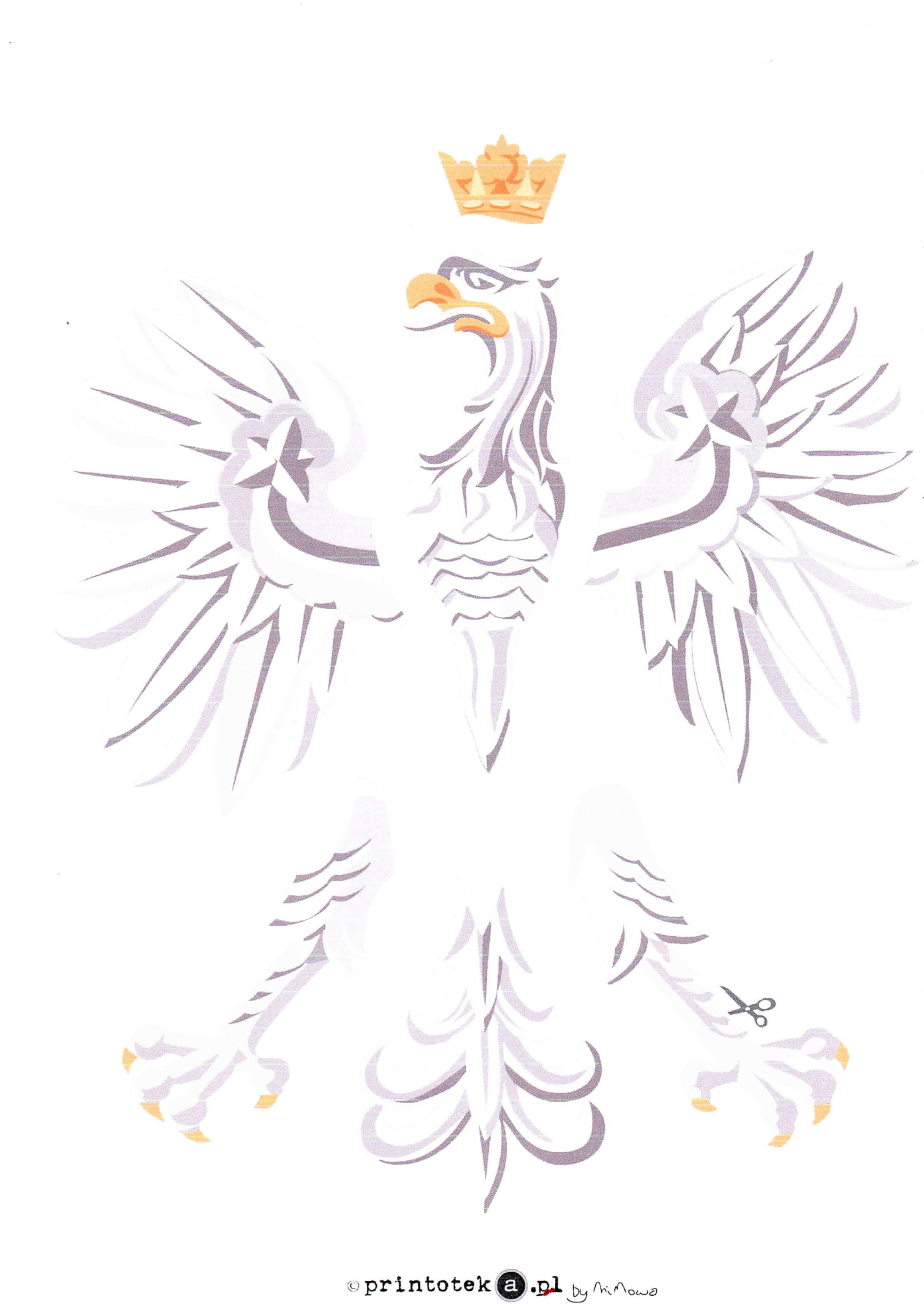 2. Flaga Polski do wyklejania plasteliną po krokach, wyklejania bibułą lub malowania placami.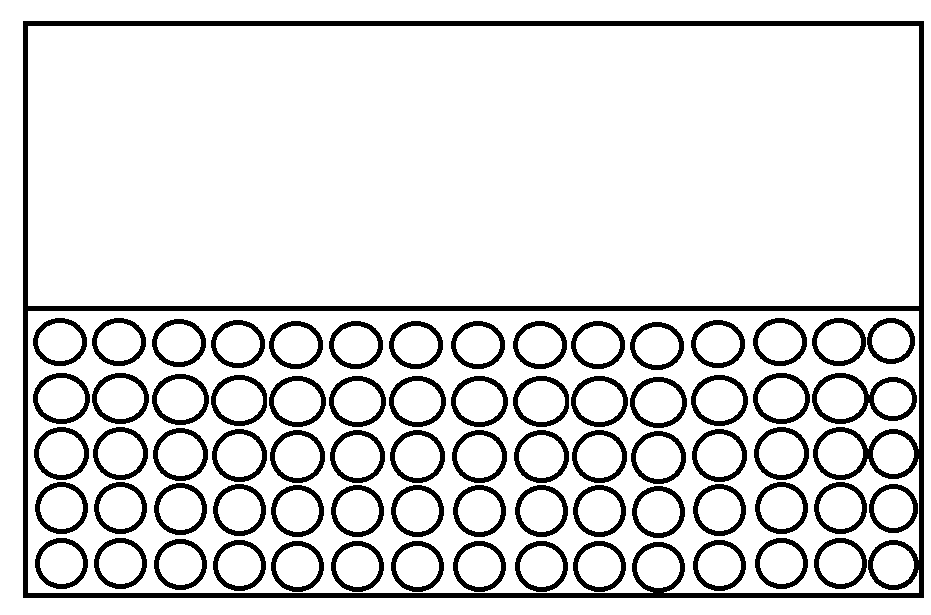 3. Wysłuchaj piosenki https://www.youtube.com/watch?v=h6Es6Q2hMs4 i spróbuj wyjaśnić znaczenie nowych słów :- ułani, czwartacy.Przybyli ułani pod okienko - tekst piosenkiPrzybyli ułani pod okienko, (bis)
Pukają, wołają: "puść panienko! "(bis)

Zaświecił miesiączek do okienka,
W koszulce stanęła w nim panienka.

"O Jezu, a cóż to za wojacy?"
"Otwieraj! Nie bój się to czwartacy!"

"O Jezu! A dokąd Bóg prowadzi?"
"Warszawę odwiedzić byśmy radzi.

Gdy zwiedzim Warszawę, już nam pilno
Zobaczyć to stare nasze Wilno.

. A z Wilna już droga jest gotowa,
Prowadzi prościutko aż do Lwowa.

"O Jezu, a cóż to za mizeria?"
"Otwórz no, panienko! Kawaleria."

Przyszliśmy napoić nasze konie,
Za nami piechoty pełne błonie."

"O Jezu! A cóż to za hołota?"
"Otwórz panienko! To piechota!"

Panienka otwierać podskoczyła,
Żołnierzy do środka zaprosiła. 4. Posłuchaj wiersza „Katechizm polskiego dziecka”-  Władysław Bełza https://www.youtube.com/watch?v=pqEFs5cKg2Y— Kto ty jesteś?— Polak mały.— Jaki znak twój?— Orzeł biały.— Gdzie ty mieszkasz?— Między swemi.— W jakim kraju?— W polskiej ziemi.— Czym ta ziemia?— Mą Ojczyzną.— Czym zdobyta?— Krwią i blizną.Polska, Wiara— Czy ją kochasz?— Kocham szczerze.Patriota, Poświęcenie— A w co wierzysz?— W Polskę wierzę. — Coś ty dla niej?— Wdzięczne dziecię.Obowiązek— Coś jej winien?— Oddać życie. Następnie spróbuj nauczyć się tekstu wiersza z podziałem na role- rodzic zadaje pytania, dziecko odpowiada.5.  Pokoloruj według wzoru.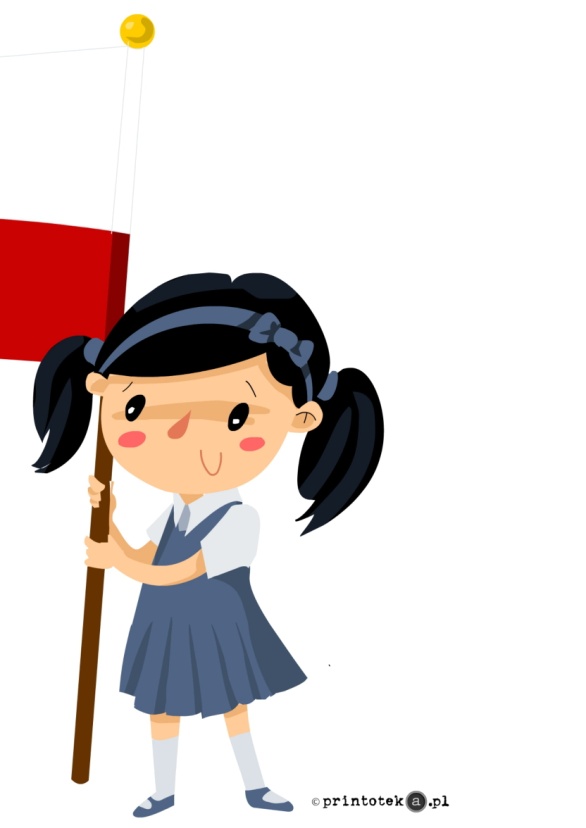 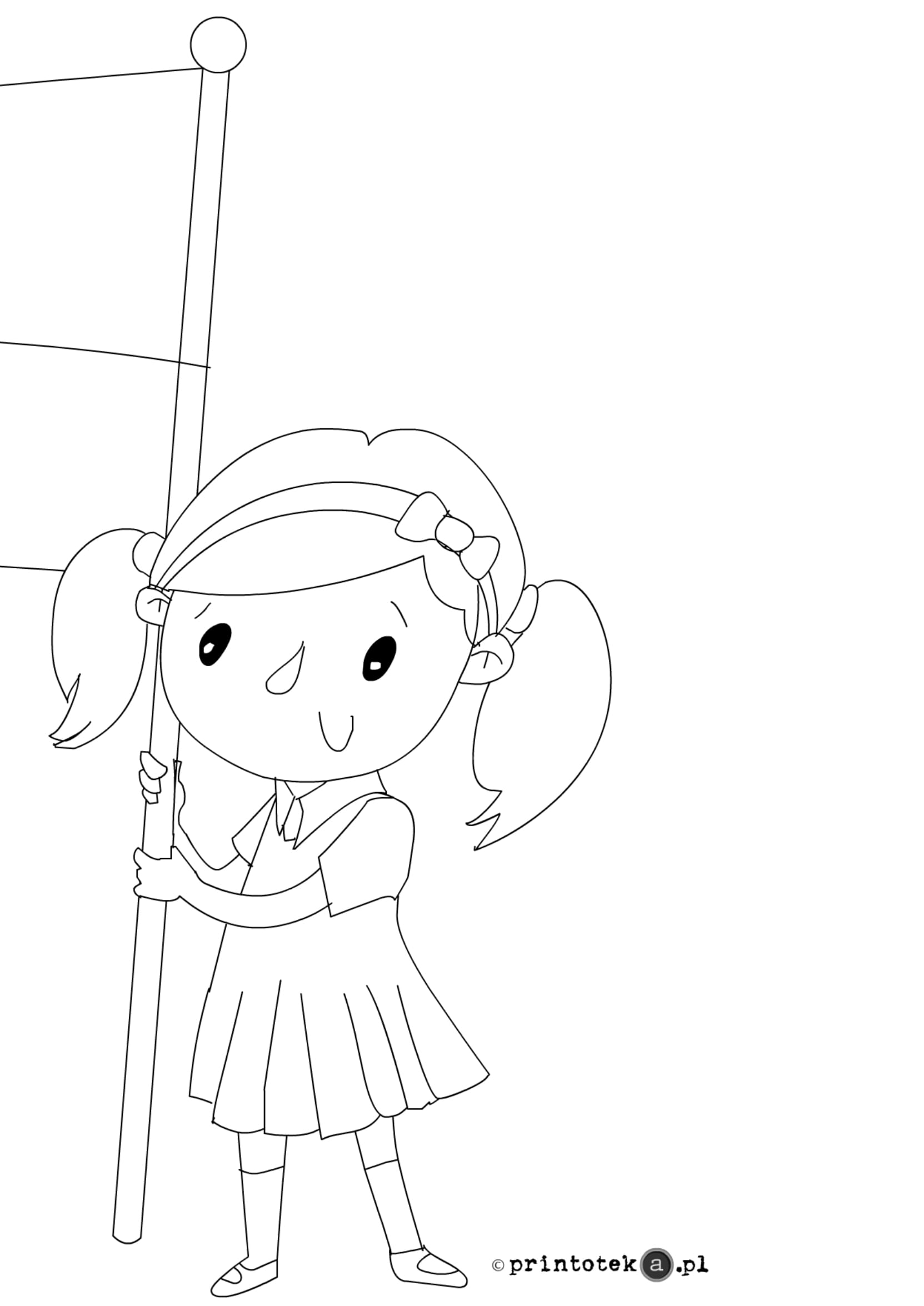 6. Zachęcamy dzieci do wykonania pracy plastycznej dotyczącej symboli narodowych. Którą pracę wykonać? Wybierzcie sami.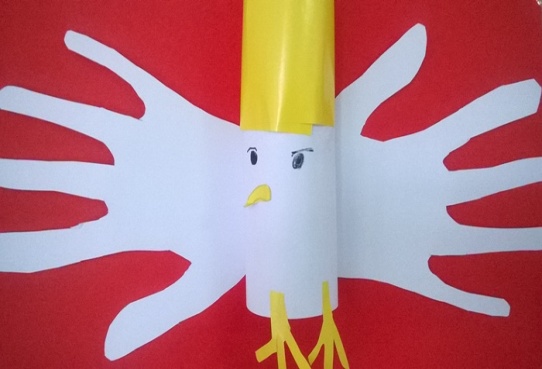 https://www.szkolneinspiracje.pl/polskie-symbole-narodowe-materialy-na-lekcje-w-klasach-1-3/http://kusiatka.blogspot.com/2017/11/godo-polski-symbole-narodowe.html#https://pracaplastyczna.pl/index.php/symbole-narodowe/1152-godlo-z-platkow-higienicznych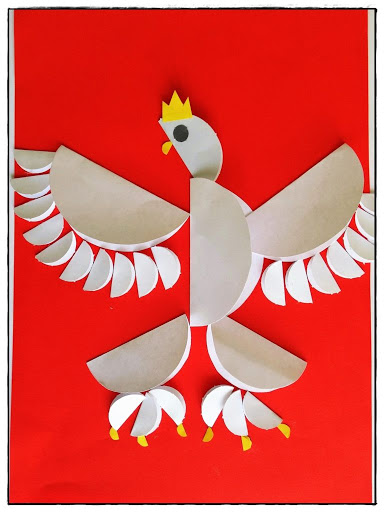 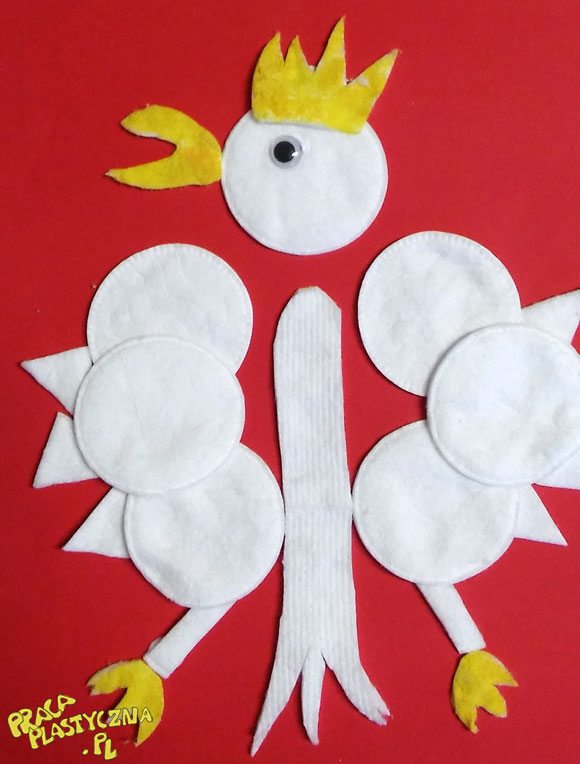 7. Trening fitness dla dzieci.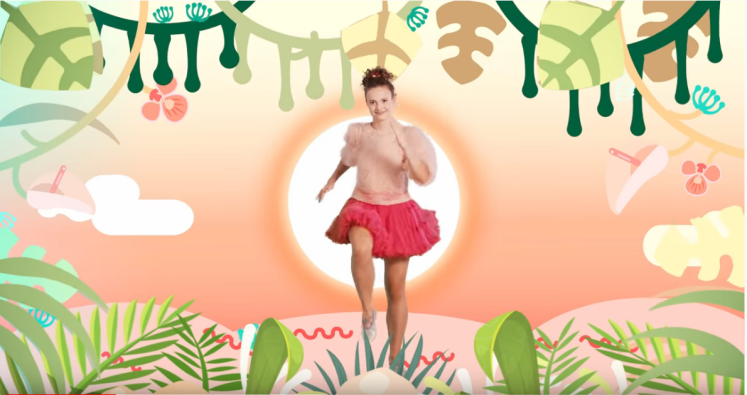 8. A teraz posłuchaj hymnu Polski pt. ,,Mazurek Dąbrowskiego’’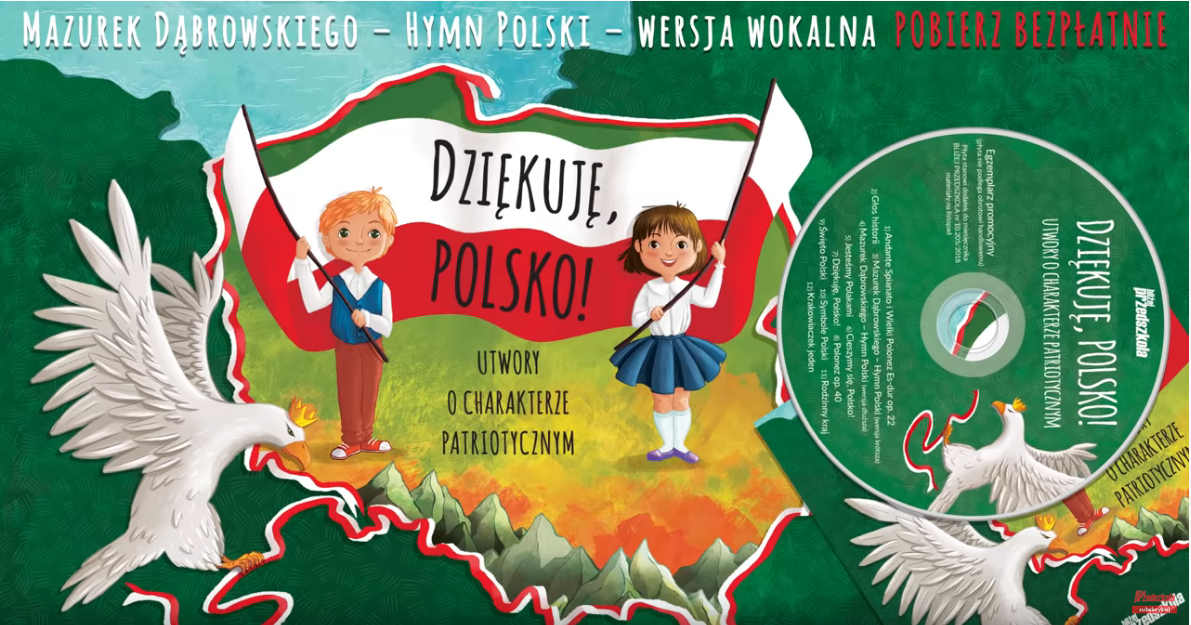                               https://www.youtube.com/watch?v=ioUutRw9WeQ9. ,,Godło Polski’’ – rysowanie wg kodu. Pokoloruj puste kwadraciki tak samo jak na pierwszym obrazku. Musisz dokładnie liczyć.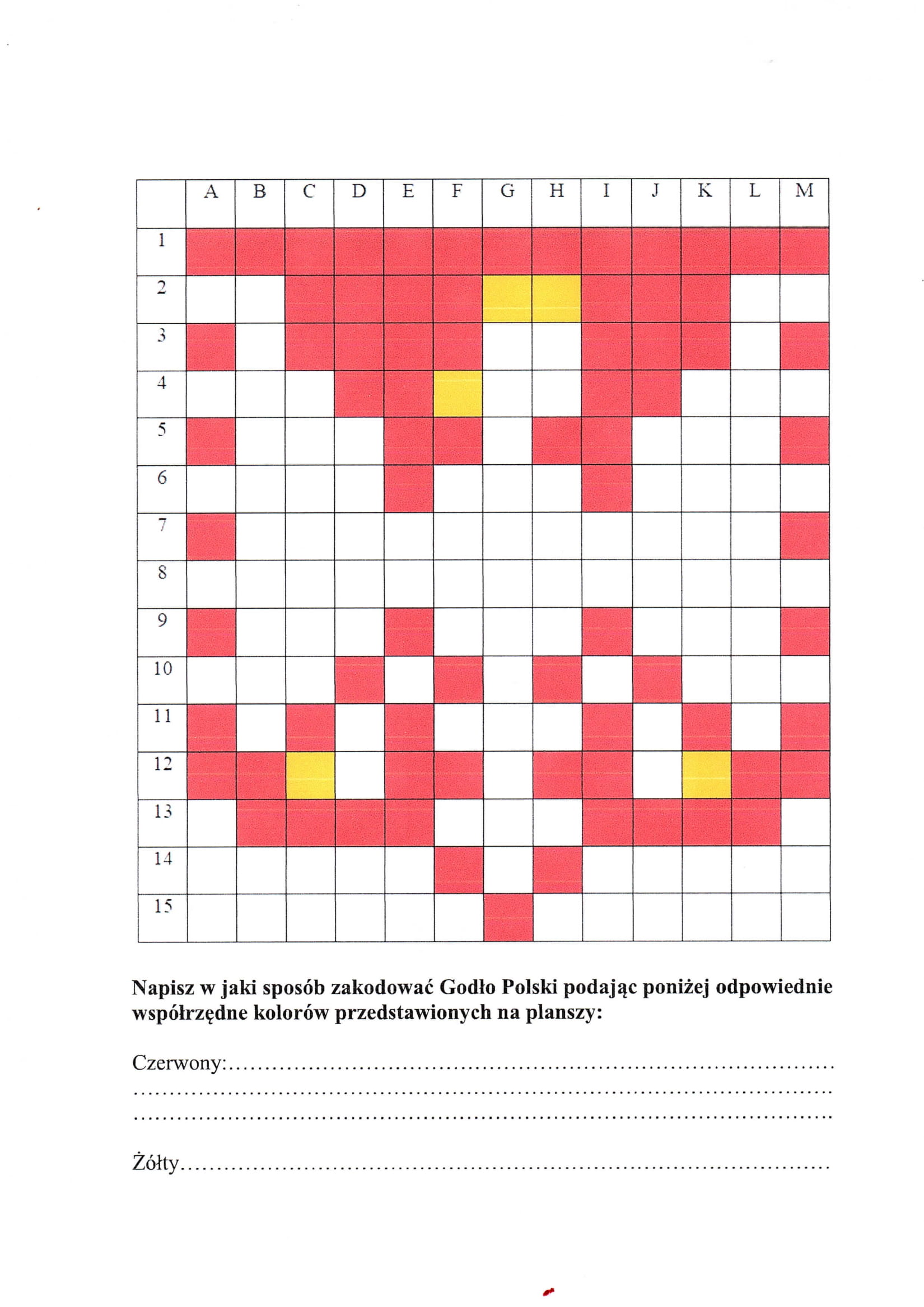 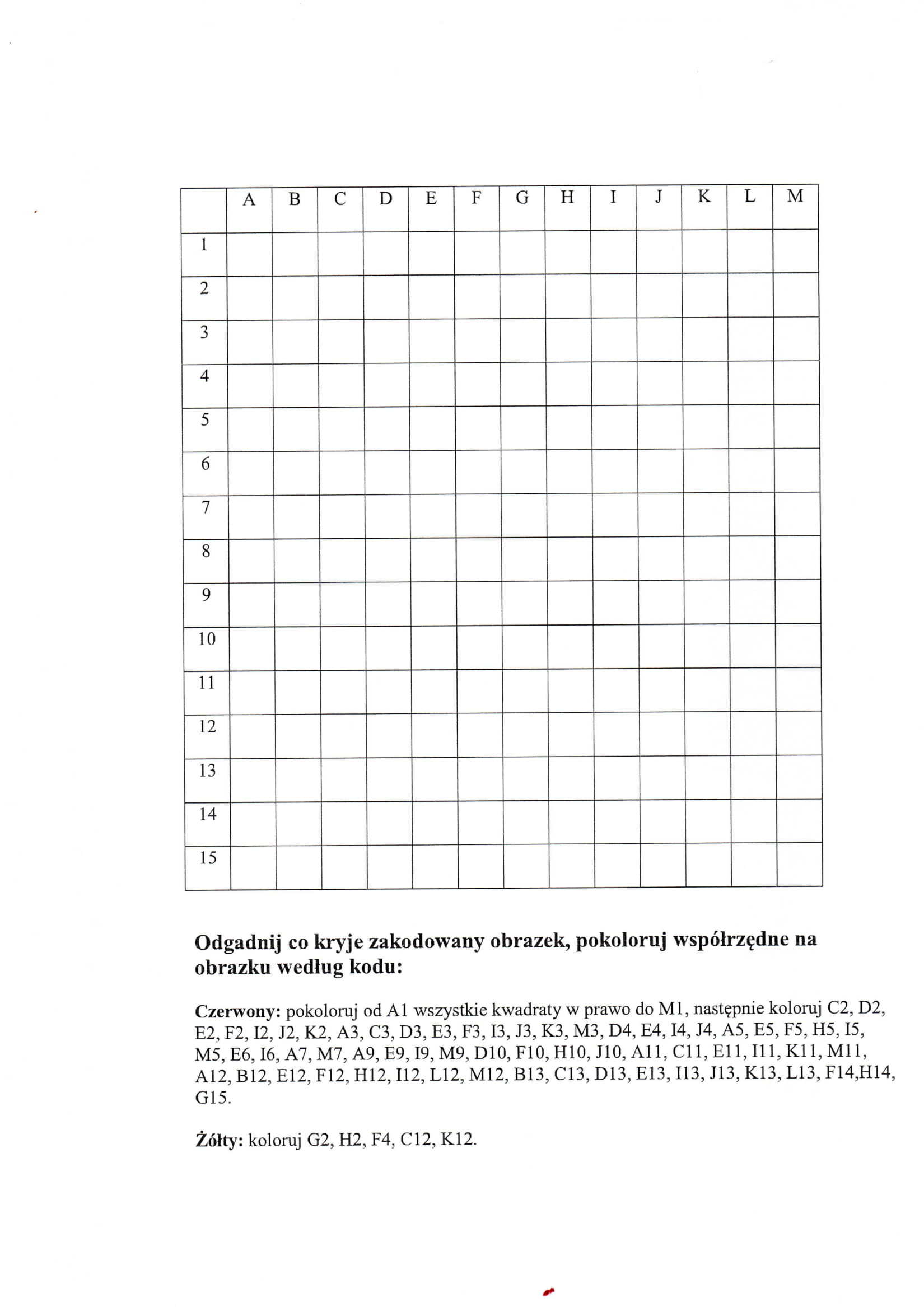 